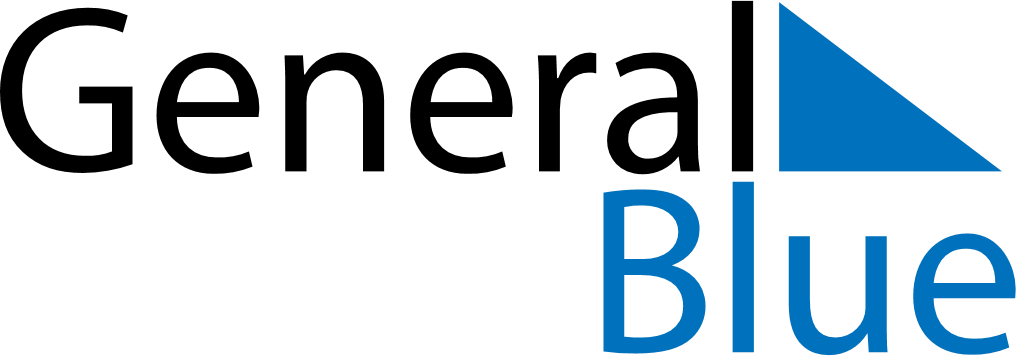 August 2029August 2029August 2029BermudaBermudaSundayMondayTuesdayWednesdayThursdayFridaySaturday1234Emancipation DaySomers’ Day5678910111213141516171819202122232425262728293031